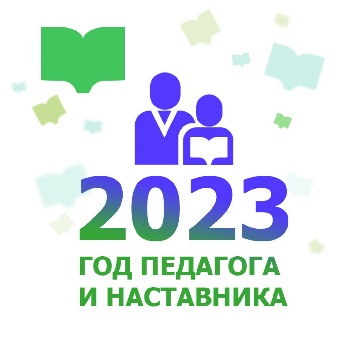 Ваш скромный труд цены не знает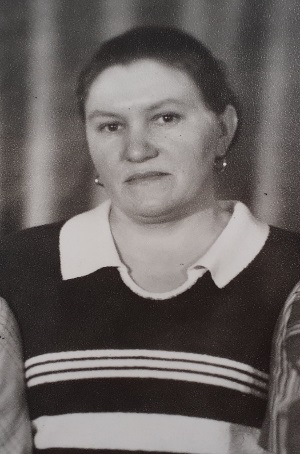 В нашем родном селе Моршанка Питерского района Саратовской области живёт много прекрасных и уникальных женщин. Хотела бы написать очерк об одной из таких женщин, о заведующей МДОУ «Детский сад общеразвивающего вида «Родничок»Поповой Любови Васильевне, ветеране педагогического труда. Хочется сказать о ней много тёплых слов. Любовь Васильевна родилась в 1950 году в селе Мироновка, где окончила 8 классов средней школы. Она мечтала стать учителем, но в колхозе нужны были воспитатели и председатель колхоза выдал ей направление в педагогическое училище на отделение  дошкольного воспитания. О годах учёбы и своих преподавателях Любовь Васильевна всегда вспоминает с теплотой и уважением. А после веселых лет студенчества началась трудовая жизнь.В 1969 году 19-тилетняя выпускница Саратовского педагогического училища  пришла в детский сад села Мироновка. С энтузиазмом и «с огоньком» включилась она в работу, была готова прямо-таки ночевать в детском саду.  Проработала она так воспитателем 4 года, а в 1974 году была назначена заведующей детского сада «Родничок» села Моршанка.Педагогический стаж Любови Васильевны – 42 года, из них 37 лет – стаж на должности заведующей ДОУ. Все эти годы трудилась она с полной отдачей, не жалея ни сил, ни времени. Под её руководством детский сад всегда был одним из лучших в районе. В 1990 году Любовь Васильевна удостоена почетного звания «Отличник народного просвещения», а коллектив десятки раз награждался различными почётными грамотами. Работая заведующей, Любовь Васильевна показала себя как ответственный, грамотный руководитель. Её всегда отличала чёткая организация своей деятельности и профессионализм при работе с педагогами, детьми и родителями. Она обладала способностью обеспечивать функционирование и развитие детского сада в соответствии с требованиями государственной политики в сфере дошкольного образования. Для Любови Васильевны - заведующая детского сада — это не просто должность, а образ жизни. Как руководитель, она делала всё для того, чтобы детский сад процветал, комфортно работалось сотрудникам, а родители без проблем доверяли своих детей. Она профессионал своего дела, инициативный, опытный руководитель, направляющий деятельность коллектива на реализацию творческих способностей, раскрытие индивидуальных качеств личности каждого сотрудника, чтобы все, кто на первый взгляд казался невзрачным, стереотипным, вдруг раскрылся с интересной стороны.В своем дошкольном учреждении она была настоящей хозяйкой, знала каждый уголок, все проблемы и нужды, а их в последнее время становилось все больше и больше. Любовь Васильевна находила и силы, и время для их решения, не жалея себя.А если возникала проблема с нехваткой сотрудников, она работала и за медсестру, и за завхоза, и за воспитателя. Наравне со всеми сотрудниками убирала территорию, копала клумбы и сажала цветы, участвовала в ремонте групп и помещений детского сада. Где трудно, где проблема, там и хозяйка сада. Она делала все возможное и невозможное, чтобы жизнь детского сада протекала в спокойном и мирном русле.       Любовь Васильевна обладает такими качествами, как: скромность, простота, порядочность, трудолюбие, преданность своей работе. Многие молодые коллеги стремились быть во всём похожи на неё.Это - добрейшей души человек, с которым очень легко и приятно общаться. Это тот человек, про которого говорят, что «люди тянутся к нему». Она уважительно относится ко всем окружающим людям, будь то взрослый или ребенок. Любой разговор начинает со слов: «Здравствуйте. Как дела?» Это не дежурная фраза, а проявление интереса и заботы о каждом близком и знакомом человеке. Всегда внимательно выслушает, подбодрит, подскажет, поможет и делом, и советом.Любовь Васильевна прекрасно работала с людьми. Она из той категории людей, которые владеют собой в критических ситуациях, могут предвидеть и предотвращать возможные конфликты. В любой момент может понять и поддержать, поэтому сотрудники приходили на работу с удовольствием, зная, что их всегда ждут, понимают, хорошо к ним относятся, ценят и уважают. Как руководитель, она сочетала в себе деловую активность с умением искать удовольствие в работе, вместе с подчиненными радоваться успехам и огорчаться неудачам. Поддерживала оправданный риск при реализации нововведений, выделяла главное в собственной работе и деятельности руководимого ею коллектива. Она очень светлый человек с открытой душой, всегда улыбается и создает хорошее настроение тем, с кем общается.Частым гостем была она в группах, дети подбегали, делились с ней своими секретами, и каждому она уделяла внимание. Её отличает безграничная любовь к детям. Любовь Васильевна знала в саду каждого ребенка, а их было немалое количество.Всех своих воспитанников она и сейчас помнит по именам. Всегда умела найти индивидуальный подход к каждому ребёнку и никогда не оставалась равнодушной к проблемам малышей и их родителей.Любовь Васильевна была в работе оперативна в решении самых различных вопросов, точна в изложении своих мыслей, творчески и глубоко подходила к реализации многочисленных задач, что позволяло на протяжении многих лет детскому саду под её руководством занимать первое место в рейтинге среди дошкольных учреждений района.Что и говорить, о таком руководителе мечтает каждый подчиненный: спокойная, тактичная, умная, уважительная, готовая в любую минуту прийти на помощь. Двери её кабинета всегда были открыты, любой ребенок мог заглянуть и увидеть улыбку или услышать ласковое слово.Работе в нашем детском саду Любовь Васильевна отдала всю свою жизнь, проработав более сорока лет. Здесь она заслужила благодарности, грамоты, звание «Ветеран педагогического труда», звание «Отличник народного просвещения», а самое главное — огромное уважение коллег, родителей и детей.Жизнь Любови Васильевны занимает значительную страницу в истории детского сада и всего села. Это ли не подвиг – посвятить всю себя делу жизни?!Валиева Л.Р.,Воспитатель, председатель первичной профсоюзной организации МДОУ «Детский сад общеразвивающего вида «Родничок»с. Моршанка.